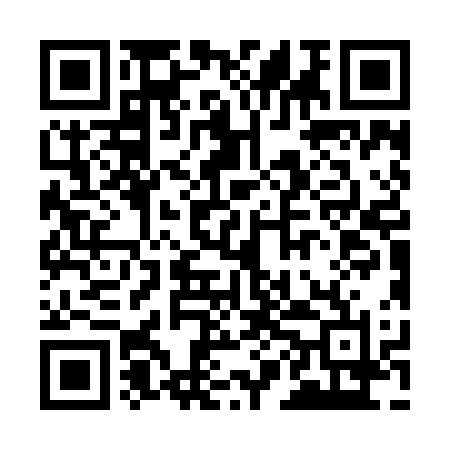 Prayer times for Upper Granville, Nova Scotia, CanadaMon 1 Jul 2024 - Wed 31 Jul 2024High Latitude Method: Angle Based RulePrayer Calculation Method: Islamic Society of North AmericaAsar Calculation Method: HanafiPrayer times provided by https://www.salahtimes.comDateDayFajrSunriseDhuhrAsrMaghribIsha1Mon3:455:401:256:479:1111:052Tue3:465:401:266:479:1111:053Wed3:475:411:266:479:1111:044Thu3:485:411:266:479:1011:035Fri3:495:421:266:479:1011:036Sat3:505:431:266:479:0911:027Sun3:515:441:266:479:0911:018Mon3:525:441:276:469:0911:009Tue3:545:451:276:469:0810:5910Wed3:555:461:276:469:0810:5811Thu3:565:471:276:469:0710:5712Fri3:585:481:276:459:0610:5613Sat3:595:481:276:459:0610:5514Sun4:005:491:276:459:0510:5415Mon4:025:501:276:449:0410:5216Tue4:035:511:286:449:0410:5117Wed4:055:521:286:449:0310:5018Thu4:065:531:286:439:0210:4819Fri4:085:541:286:439:0110:4720Sat4:095:551:286:429:0010:4621Sun4:115:561:286:428:5910:4422Mon4:125:571:286:418:5810:4223Tue4:145:581:286:418:5710:4124Wed4:165:591:286:408:5610:3925Thu4:176:001:286:408:5510:3826Fri4:196:011:286:398:5410:3627Sat4:216:021:286:388:5310:3428Sun4:226:031:286:388:5210:3329Mon4:246:051:286:378:5110:3130Tue4:266:061:286:368:4910:2931Wed4:276:071:286:358:4810:27